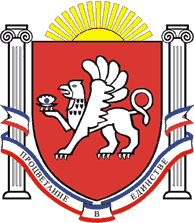 РЕСПУБЛИКА КРЫМРАЗДОЛЬНЕНСКИЙ РАЙОНАДМИНИСТРАЦИЯ КОВЫЛЬНОВСКОГО СЕЛЬСКОГО ПОСЕЛЕНИЯПОСТАНОВЛЕНИЕ01 февраля 2023г.				с. Ковыльное					№ 42Об утверждении Порядка проведения осмотра гаража и земельного участка, на котором он расположен, в целях выявления лиц, использующих гаражи, права на которые не зарегистрированы в Едином государственном реестре недвижимостиВ соответствии с частью 3 статьи 18 Федерального закона от 05.04. 2021 № 79-ФЗ «О внесении изменений в отдельные законодательные акты Российской Федерации», частью 7 статьи 2 Закон Республики Крым от 23.06.2022 № 291-ЗРК/2022 «О составе мероприятий, направленных на выявление лиц, использующих гаражи, права на которые не зарегистрированы в Едином государственном реестре недвижимости, и оказание содействия гражданам в приобретении прав на них и на земельные участки, на которых расположены гаражи, и порядке их осуществления», руководствуясь Уставом муниципального образования Ковыльновское сельское поселение, принимая во внимание заключение прокуратуры Раздольненского района от 27.01.2023 № Исорг-20350020-109-23/159-20350020ПОСТАНОВЛЯЮ:1.Утвердить Порядок проведения осмотра гаража и земельного участка, на котором он расположен, в целях выявления лиц, использующих гаражи, права на которые не зарегистрированы в Едином государственном реестре недвижимости (приложение).2.Обнародовать настоящее постановление на информационных стендах населенных пунктов Ковыльновского сельского поселения и на официальном сайте Администрации Ковыльновского сельского поселения в сети Интернет (http:/kovilnovskoe-sp.ru/). 3.Настоящее постановление вступает в силу со дня его обнародования.4.Контроль за выполнением постановления оставляю за собой.Председатель Ковыльновского сельского совета - глава АдминистрацииКовыльновского сельского поселения                                           Ю.Н. МихайленкоПриложение к постановлению АдминистрацииКовыльновского сельского поселения								от 01.02.2023 № 42Порядок
проведения осмотра гаража и земельного участка, на котором он расположен, в целях выявления лиц, использующих гаражи, права на которые не зарегистрированы в Едином государственном реестре недвижимости1. Порядок проведения осмотра гаража и земельного участка, на котором он расположен, в целях выявления лиц, использующих гаражи, права на которые не зарегистрированы в Едином государственном реестре недвижимости (далее - Порядок) устанавливает правила подготовки и осуществления осмотра гаража и земельного участка, на котором он расположен, Администрацией Ковыльновского сельского поселения (далее - Администрация) при проведении Администрацией мероприятий, направленных на выявление лиц, использующих гаражи, права на которые не зарегистрированы в Едином государственном реестре недвижимости, в соответствии с Законом Республики Крым от 23.06.2022 № 291-ЗРК/2022 «О составе мероприятий, направленных на выявление лиц, использующих гаражи, права на которые не зарегистрированы в Едином государственном реестре недвижимости, и оказание содействия гражданам в приобретении прав на них и на земельные участки, на которых расположены гаражи, и порядке их осуществления» (далее – Закон № 291-ЗРК/2022), а также оформления результатов такого осмотра в виде акта осмотра гаража и земельного участка, на котором он расположен (далее - Акт осмотра). (Приложение к Порядку).2. После проведения Администрацией предусмотренных подпунктами 1-3 части 2 статьи 2 Закона № 291-ЗРК/2022 мероприятий и на основании полученных по их результатам сведений, обеспечивается проведение осмотра гаража и земельного участка, на котором он расположен, в целях выявления лиц, использующих гаражи, права на которые не зарегистрированы в Едином государственном реестре недвижимости. Осмотр производится комиссией, созданной Администрацией для этих целей.3. При подготовке к проведению осмотра Администрация:- постановлением Администрации создает комиссию по обследованию, утверждает ее состав. В состав комиссии включаются должностные лица и специалисты Администрации. Председателем комиссии назначается Председатель Ковыльновского сельского совета – глава Администрации Ковыльновского сельского поселения;- размещает на официальном сайте Администрации в сети «Интернет» (http:/kovilnovskoe-sp.ru/) и на информационных стендах в границах населенных пунктов поселения, на территории которых расположены гаражи, либо на иной территории, расположенной за границами населенных пунктов поселения (в случае проведения работ по выявлению лиц, использующих гаражи, за границами населенных пунктов), сообщения о способах и порядке предоставления в Администрацию сведений о лицах, использующих гаражи, указанными лицами, а также любыми заинтересованными лицами сведений о почтовом адресе и (или) адресе электронной почты для связи с ними, в связи с проведением мероприятий, указанных в подпунктах 1-3 части 2 статьи 2 Закона № 291-ЗРК/2022, а также уведомления о проведении осмотра (осмотров) с указанием даты проведения осмотра (осмотров) и периода времени, в течение которого будет проводиться такой осмотр. Указанные сообщения и уведомления размещается Администрацией за три рабочих дня до планируемой даты проведения осмотра.4. В указанную в уведомлении дату комиссия проводит визуальный осмотр гаража и земельного участка, на котором он расположен.5. В ходе проведения осмотра осуществляется фотофиксация гаража и земельного участка, на котором он расположен, с указанием места и даты съемки. Материалы фотофиксации прилагаются к Акту осмотра.6. В результате осмотра оформляется Акт осмотра, в котором указываются:дата и время проведения осмотра;вид объекта, его кадастровый номер и (или) иной государственный учетный номер (при наличии), адрес (при наличии) или местоположение (при отсутствии адреса);кадастровый номер (при наличии) либо адрес или местоположение земельного участка, на котором расположен гараж;наименование уполномоченного органа;последовательно, начиная с председателя комиссии, состав комиссии, производившей осмотр (фамилия, имя, отчество, должность каждого члена комиссии (при наличии);сведения о присутствии на момент осмотра гаража и земельного участка, на котором он расположен, лица, права которого на гараж подтверждаются правоустанавливающими или правоудостоверяющими документами, оформленными до вступления в силу Федерального конституционного закона от 21.03.2014 № 6-ФКЗ «О принятии в Российскую Федерацию Республики Крым и образовании в составе Российской Федерации новых субъектов - Республики Крым и города федерального значения Севастополя», с указанием слов соответственно «в присутствии» или «в отсутствие»;сведения о применении при проведении осмотра технических средств;сведения о существовании гаража на момент его осмотра посредством указания слов соответственно «существует» или «прекратил существование».        7. Акт осмотра составляется в день его проведения на каждый объект отдельно. 8. Акт осмотра составляется в форме, согласно приложения к настоящему Порядку, на бумажном носителе и подписывается председателем и членами комиссии. 9.Акт осмотра хранится в Администрации постоянно, совместно с постановлением о создании комиссии.                                                                                                     Приложениек Порядку проведения осмотра гаража и земельного участка, на котором он расположен, в целях выявления лиц, использующих гаражи, права на которые не зарегистрированы в Едином государственном реестре недвижимостиАКТ ОСМОТРАгаража и земельного участка, на котором он расположен, в целях выявления лиц, использующих гаражи, права на которые не зарегистрированы в Едином государственном реестре недвижимости"__"___________ 20__ г. 							«___________Настоящий акт составлен в результате проведенного__________________ (указывается дата и время осмотра (число и месяц, год, минуты, часы)) осмотра гаража и земельного участка, на котором он расположен:кадастровый (или иной государственный учетный) номер _______________________________ (указывается при наличии кадастровый номер или иной государственный учетный номер (например, инвентарный))расположенного __________________________________________________________________ (указывается адрес гаража и земельного участка, на котором он расположен (при наличии) либо местоположение (при отсутствии адреса))комиссией Администрации сельского поселения в составе: ________________________________________________________________________(приводится состав комиссии (Ф.И.О., должность каждого члена комиссии)________________________________________________________________________ __________________________________________________________________лица(указать нужное: «в присутствии» или «в отсутствие»)права которого на гараж подтверждаются правоустанавливающими или правоудостоверяющими документами, оформленными до вступления в силу Федерального конституционного закона от 21.03.2014 № 6-ФКЗ «О принятии в Российскую Федерацию Республики Крым и образовании в составе Российской Федерации новых субъектов - Республики Крым и города федерального значения Севастополя».При осмотре осуществлена фотофиксация. Материалы фотофиксации прилагаются.Осмотр проведен ___________________________________________________.(указать нужное: "в форме визуального осмотра", "с применением технических средств" (указываются наименование и модель использованного технического средства))В результате проведенного осмотра установлено, что гараж ________________________________________________________________________(указать нужное: существует, прекратил существование)Подписи членов комиссии:_____________________________      ___________________________                    подпись                                      расшифровка подписи_____________________________      ___________________________                    подпись                                      расшифровка подписи_____________________________      ___________________________                    подпись                                      расшифровка подписи